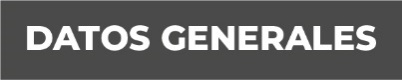 Nombre Cecilia Maasberg FernándezGrado de Escolaridad Maestría en ciencias penalesCédula Profesional (Licenciatura) 4762984Teléfono de Oficina 2299 25 26 36Correo Electrónico cmaasberg@fiscaliaveracruz.gob.mxFormación Académica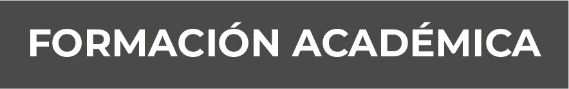 1998-2003Universidad Iberoamericana campus PueblaLic. En Derecho2016-2018Instituto SocráticoMaestría Ciencias PenalesTrayectoria Profesional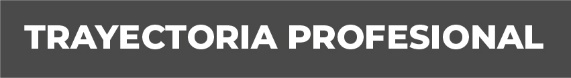 Enero 2018- Junio 2019Fiscal segunda especializada en la Investigación de Delitos Contra la Familia, Mujeres, niñas y niños y trata de personas VeracruzMarzo 2016- Enero 2018Fiscal encargada de las agencias del ministerio publico 1 y 2 especializadas en Delitos contra la libertad y seguridad sexual y contra la familia, VeracruzJunio 2015- Marzo 2016Agente del Ministerio Publico  Primera especializada en Delitos contra la libertad y seguridad sexual y contra la familia, Veracruz Conocimiento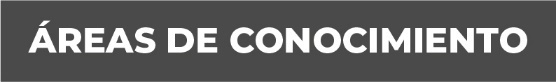 Derecho Penal, Derecho Constitucional y Amparo, Derecho familiar